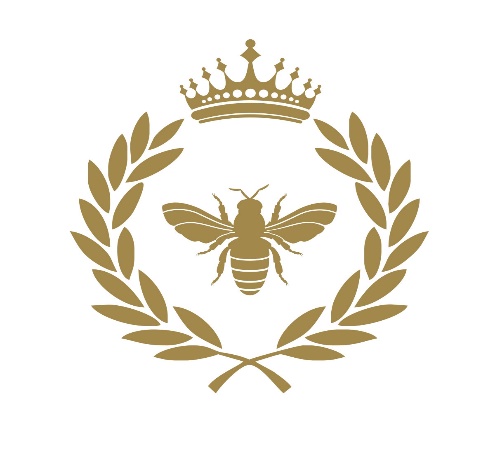 QUEEN BEE CLEANINGClient DetailsName:         ____________________ ____________________         first                                                           lastAddress:           ________________________________________Parking instructions:                                    ________________________________________Phone number:          (_______)____________________Email:  ____________________________